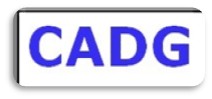 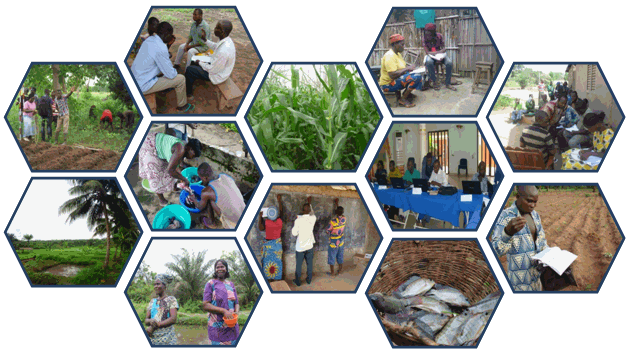 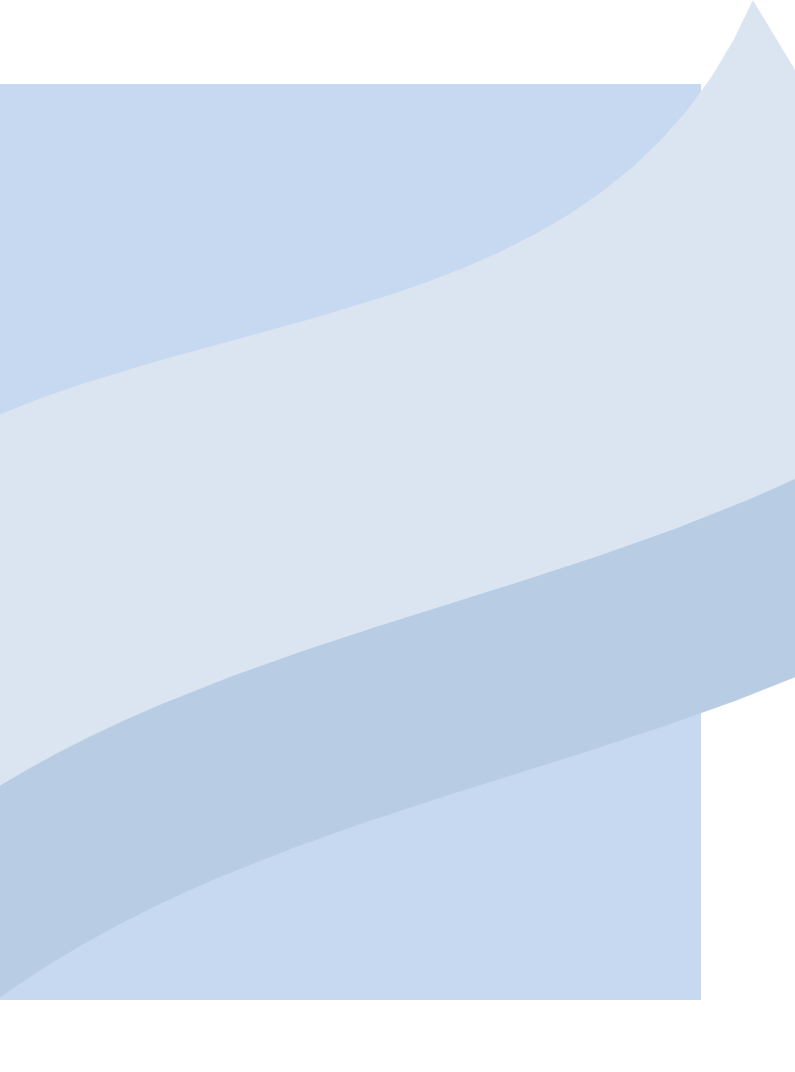 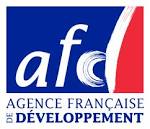 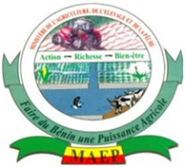 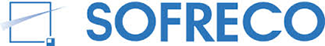 RECYCLAGE DES ARPour tous les outils, il ne s’agit pas de dessiner pour faire un effort de mémorisation, mais par des questions simples, concevoir et construire l’outil. C’est donc un jeu de questions-réponses-explications. Agrégats par rapport au JC ou CCEn prenant mon cahier de caisse, quelle sont les informations que je peux avoir à partir des données qui y figurent ? Par rapport aux entrées, on peut savoir : Les différentes sources d’entréeLeurs périodes (mois) d’entréeLeurs montants Le total des entrées pour toute la campagne. Par rapport aux sorties, on peut savoir : Les différents postes de sortie (dépenses) Leurs périodes (mois) de sortie Leurs montantsLe total des sorties pour toute la campagne. Il faut classer les entrées en "encaissements" et "autres encaissements". Il faut également classer les sorties en "décaissements" et "autres décaissements" Calculer le solde (entrées – sorties) pour chaque période (mois). Récapituler l’ensemble de ces informations sous forme d’un tableau. N.B : Le choix des sources ou des postes est de la responsabilité de l’adhérent en fonction de ses besoins en informations. Il en est de même du choix des périodes (semaine, quinzaine, mois, année…). ⇒ L’intérêt est de permettre à l’adhérent de porter des jugements (analyser) sur les différentes sources d’entrée d’argent et les différents postes de sortie d’argent en vue de prendre des décisions pour la gestion de sa trésorerie.⇒ L’AR propose un fond de tableau pour récapituler l’ensemble des informations issues du cahier de caisse. Calcul des agrégats du cahier de caisse                             MOISRUBRIQUESMarsAvrilMaiJuinJuilletAoûtSeptembreoctobreNovembreDécembreJanvierFévrierTotalTotal des EntréesEncaissementsAutres EncaissementsTotal SortiesDécaissementsAutres DécaissementsSolde mensuel 